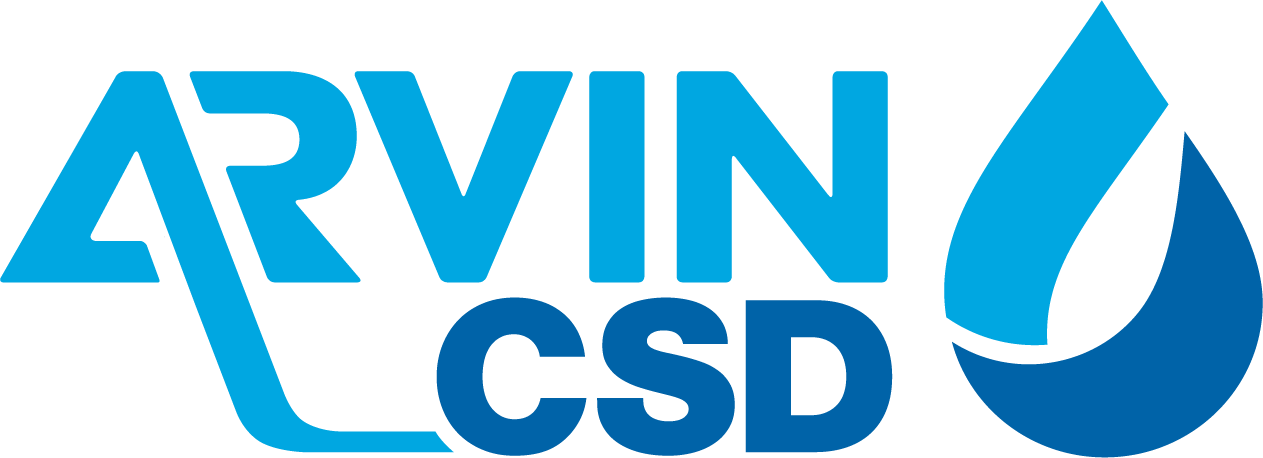 309 Campus Drive, Arvin, CA 93203(*) REGULAR MEETING AGENDA OF THE REGULAR MEETING OF ARVIN COMMUNITY SERVICES DISTRICT BOARD OF DIRECTORSOffice Closed for President’s Day February 21, 2022Tuesday, February 22, 2021 6:00 P.M. **************************************************************Zoom Meeting Online:https://us02web.zoom.us/j/9808042989?pwd=bFRha25tL0NlY3lFb1dDbUo3dUtrQT09 Meeting ID: 980 804 2989Passcode: 9Ap9yf*******************************************************Zoom Meeting by PhoneOne tap mobile:+1 (669) 900-6833Dial by your location+1 (669) 900-6833Meeting ID: 980 804 2989Passcode: 134912*******************************************************Call Meeting to Order                           Board President AlvarezRoll Call:		             Maria Alvarez                    President				             Aurelio Reyna                    Vice President			             Rafael Gallardo                  Board Director			             Cynthia Moran	                 Board Director                                                    Maria Pantoja     	    Board Director                                                                                 Staff			            Raul Barraza, Jr.                 General Manager	   				            Alan Peake	    	    District Counsel   			 Dee Jaspar		    District Engineer************************************************************************************This meeting is held in accordance with the Brown Act. Individuals may address the Board on any matter listed on this agenda, excluding closed session.  Members of the public desiring to address the Board must request recognition from the Board President.  Presentation by members of the public is limited to two minutes each per agenda item.Flag Salute: Board and audience salute flag.Public CommentThis portion of the meeting is set aside for members of the public to address any matter not on this agenda and over which the Board has jurisdiction. Comments are limited to 2 minutes for each person and 15 minutes on each subject.Consent CalendarThe Consent Calendar consists of items that in staff’s opinion are routine and non-controversial. These items are approved in one motion unless a Board Member or member of the public removes a particular item.Approval of Regular Meeting Minutes of February 7, 2021Accounts Payable for February 7, 2022 – February 18, 2022Motion: ______________________________________________________________Director _______________________, seconded Director_______________________Roll Call: BD Gallardo __ BD Moran __ BD Pantoja __ VP Reyna __ BP Alvarez __ Board to discuss and take possible action re: Reapproval of Resolution 05-2021 to continue to have board meetings held by teleconference due to ongoing State of Emergency related to COVID-19Motion: __________________________________________________________________Director______________________, seconded Director_____________________________Roll Call: BD Gallardo __ BD Moran __ BD Pantoja __ VP Reyna __ BP Alvarez __ Board to discuss and take possible action re: Approval of contracting with TeleDirect Communications Inc. for District Call Services Motion: __________________________________________________________________Director______________________, seconded Director_____________________________Roll Call: BD Gallardo __ BD Moran __ BD Pantoja __ VP Reyna __ BP Alvarez __ Board to discuss and take possible action re: Approval of membership renewal with California Special Districts Association Motion: __________________________________________________________________Director______________________, seconded Director_____________________________Roll Call: BD Gallardo __ BD Moran __ BD Pantoja __ VP Reyna __ BP Alvarez __Update re: Districts protocols and procedures regarding COVID-19 Staff Comments: General Manager Report Legal CounselDistrict EngineerBoard Member Comments:This portion of the meeting is set aside to provide the Board with an opportunity to bring any new matters to the attention of the District.  However, while no action can be taken on any matter discussed during this portion of the meeting, a Board Member may request that a subject be placed on an upcoming agenda. This portion of the meeting also allows the Board to get a brief update on any matter addressed at a previous meeting.Director GallardoDirector MoranDirector PantojaVice President ReynaPresident AlvarezAdjournment: Director ________________________, seconded Director___________________________Roll Call: BD Gallardo __ BD Moran __ BD Pantoja __ VP Reyna __ BP Alvarez __I hereby certify under perjury under the laws of the State of California that the foregoing agenda was posted on the Arvin Community Services office window and website not less than 72 hours prior to the meeting dated February 22, 2022.Raul Barraza, Jr.Board Secretary/General ManagerAMERICANS with DISABILITIES ACT: In compliance with the ADA, if you need special assistance to participate in a District meeting or other services offered by the District, please contact the District Board Secretary's office (661) 854-2127. Notification of at least 24 hours prior to the meeting or time when services are needed will assist the District staff in assuring that reasonable arrangements can be made to provide accessibility to the meeting or services.(*) Some or all board members might attend electronically.